Пресс-релизо проведении на территории Астраханской области29 сентября – Всемирного дня сердца инедели профилактики сердечно-сосудистых заболеваний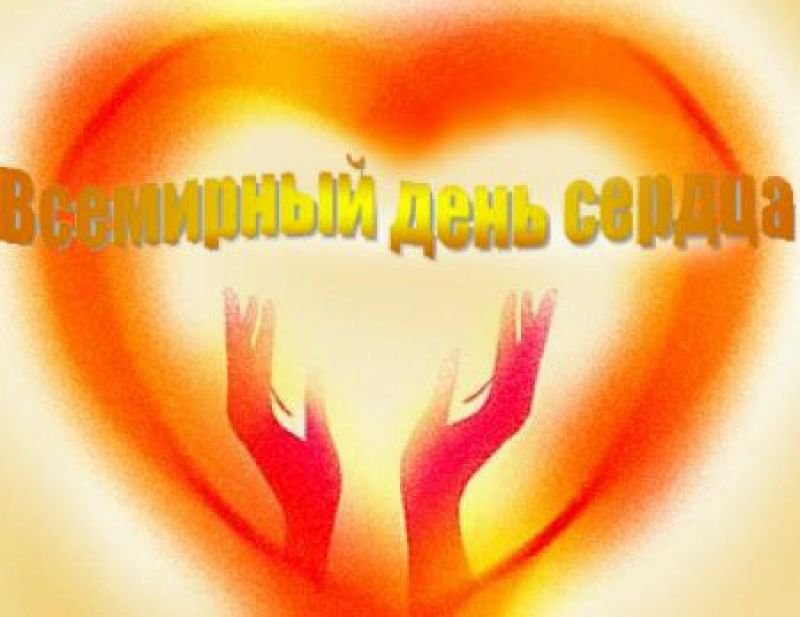 Ежегодно,  начиная с 2000 года, более чем в 100 странах мира в последнее воскресенье сентября, по инициативе Всемирной Федерации Сердца, в партнёрстве с ВОЗ и ЮНЕСКО, отмечается Всемирный День сердца. А с 2011 года у Дня сердца появилась официальная дата -  29 сентября. Кроме того, в России неделя,  следующая за Днём сердца, обозначена как - Российская национальная неделя здорового сердца, а 2015 год по инициативе президента РФ В.В.Путина, объявлен Национальным Годом борьбы с сердечно-сосудистыми заболеваниями.Статистика сердечно-сосудистых заболеваний выглядит неутешительно: в мире ежегодно умирают от 17 млн. человек, в том числе в России - 1,3 млн. По прогнозам ВОЗ к 2030  году в мире от сердечно-сосудистых заболеваний умрёт около 23,3 млн. человек. В России на каждые 100 тысяч человек от инфаркта миокарда умирают 330 мужчин и 154 женщины, а от инсультов – 250 мужчин и 230 женщин. Основными факторами риска возникновения сердечно-сосудистых заболеваний являются: повышенное (>140/90) артериальное  давление; высокий уровень холестерина и глюкозы в крови; потребление табака  и алкоголя; несбалансированное (с низким потреблением овощей и фруктов) питание;низкая физическая активность;избыточная масса тела и ожирение. В Астраханской области результатом реализации Программы развития здравоохранения Астраханской  области, стала модернизация  здравоохранения, в рамках которой сформирована трёхуровневая система оказания медицинской помощи: первичная, консультативно-диагностическая и высокотехнологическая. Также созданы Центры диагностики и лечения пациентов с сердечно-сосудистыми заболеваниями, что позволило снизить смертность населения от болезней кровообращения. Вместе с этим, заболеваемость сердечно-сосудистыми заболеваниями остаётся на высоком уровне, и они по-прежнему являются основной причиной смертности  в регионе. Поэтому вопросы профилактики заболеваемости и снижения смертности от сердечно-сосудистых заболеваний актуальны для здравоохранения и общества в целом. Цель проведения Всемирного Дня сердца – это возможность напомнить обществу о том, каким ценным для нас является собственное здоровье, повысить в обществе осознание опасности, которая вызвана эпидемией сердечно-сосудистых заболеваний в мире, для чего должны быть организованы массовые профилактические мероприятия: конференции, семинары, обучающие занятия для медицинских работников, Дни открытых дверей для населения, «круглые столы», диспуты, дискуссии, выступления врачей по радио и телевидению, статьи в местной прессе, а также распространение памяток, буклетов, брошюр, листовок по профилактике сердечно-сосудистых заболеваний.Уважаемые жители города и Астраханской области!Мы желаем Вам здоровья и хотим, чтобы Вы всегда помнили, что здоровое сердце определяет возможность вести полноценную жизнь независимо от возраста и пола.Несвоевременная диагностика заболеваний сердца может привести  к тяжёлой сердечной недостаточности в дальнейшем, что потребует длительного и дорогостоящего лечения.Здоровье нации определяется правильным воспитанием детей и подростков, сознательным отношением родителей не только к своему здоровью, но и к здоровью своих детей.Материал подготовленредакционно-издательским отделом ГБУЗ АО «ЦМП» 